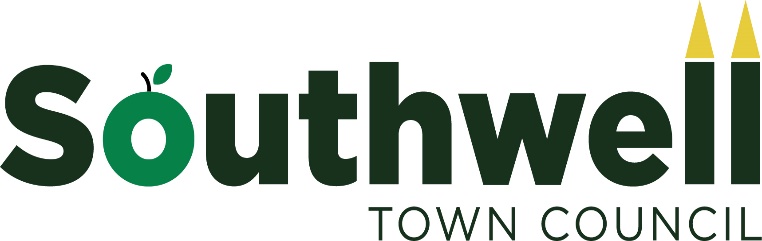 Personal Data Management and Audit PolicyData ManagementThe General Data Protection Regulation (GDPR) places a much greater emphasis on transparency, openness and fairness than previous legislation required.  The Town Council as Data Controller will ensure the Principles of Data Protection legislation will be followed in the management of personal data and that employees and councillors understand the requirements of the new legislation.The Clerk (as Data Processor) will follow the underlying principles that personal date:Must be processed lawfully, fairly and transparently.Is only used for a specific processing purpose that the data subject has been made aware of and no other, without further consent. Should be adequate, relevant and limited i.e. only the minimum amount of data should be kept for specific processing.Must be accurate and where necessary kept up to date.Should not be stored for longer than is necessary, and that storage is safe and secure.Should be processed in a manner that ensures appropriate security and protection.The Clerk will manage subject access requests allowing data subjects to exercise their rights under the GDPR:The right to access personal data we hold on you.The right to correct and update the personal data we hold on you.The right to have your personal data erased.The right to object to processing of your personal data or to restrict it to certain purposes only.The right to data portability.The right to withdraw your consent to the processing at any time for any processing of data to which consent was obtained.The right to lodge a complaint with the Information Commissioner’s Office.The Clerk will ensure the notification of personal data breaches and undertake data protection impact assessments where required for new projects as directed by the Council as Data Controller.  A record log of processing of data will be maintained by the Clerk as Data Processor.Data AuditSUBJECTNature/purpose of processingType of data/where is it fromWho is the data subject?Lawful basis/bases for processingData ControlsPlanning ApplicationsConsultations and decisions published by the Planning Authority and shared with Town Council.  Clerk emails details of each application and decision to town councillors. Also published with agenda and minutes and discussed in open forum.  Town Council comments on application provided by Planning Authority.Name and contact information; Principal Authority; residents/publicPlanning applicant/resident.  Other members of the public speaking in open public session at council meetings.Compliance with legal obligationClerk to check all information before sharing with Town Councillors and ensure sensitive personal data is redacted wherever possible before sharing or publishing.1.Information in agenda and minutes to include only what is necessary to identify and discuss the application or decision.Any correspondence between TC and applicant to be in accordance with data protection principles, and to be deleted within 2 years.Electoral roll provided by Principal AuthorityNames, address, marital status; Principal AuthorityTown residentsCompliance with legal obligationClerk to retain in a secure place.Electoral roll not to be shared with any other person.Members of the public to be directed to Principal Authority for any electoral roll queries.SUBJECTNature/purpose of processingType of data/where is it fromWho is the data subject?Lawful basis/bases for processingData ControlsResident SurveysInform residents and gain views of residentsResident Names and Contact details from residentsResidentsConsentClerk to retain in a secure place and obtain consent form.  Not to be shared.WebsiteInformation relating to the Town is published on the websiteNames and contact details for Town organisationsMembers of the publicConsent; compliance with legal obligationPhotographs of individuals shall not be published on the website without the express permission of the individual.Photographs will be deleted after a maximum of two years and no copy of the photograph shall be retained by the TC.Councillor detailsClerk retains contact details/gathered for election purposes/published in accordance with Transparency Code and Code of Conduct Name, address, contact details and disclosable pecuniary interestsTown CouncillorsCompliance with legal obligationContact details for organisations must be reviewed regularly and kept up-to-date.Details will be published on website in accordance with statutory requirements.Data will be held by Clerk, on the TC laptop and will be deleted when a councillor retires from office.Requests for this data from third parties shall be referred to the website.SUBJECTNature/purpose of processingType of data/where is it fromWho is the data subject?Lawful basis/bases for processingData ControlsEmail or letter queries from residents or from other third parties including a request for service, reporting issues or making complaints.Correspondence from members of the public/residents/other parties relating to town matters which may contain personal data.Name, address, contact details, with possible sensitive personal data, depending on the nature of the matter; residents provide.Members of the Public/ResidentsPublic interest; compliance with legal obligationAny email letter or other form of query received by the TC which contains personal data will be retained for a maximum or two years.Such data may be stored on the TC’s laptop, held by the Clerk in a secure place.The agreed privacy notice shall be provided to any person who contacts the TC.In accordance with the agreed privacy notice, such data shall not be shared with any third party without the express permission of the data subject.If a councillor receives an email related to council business to his/her personal email address (whether from a resident, councillor or the Clerk), it must be forwarded to his/her council email address and deleted from personal email.SUBJECTNature/purpose of processingType of data/where is it fromWho is the data subject?Lawful basis/bases for processingData ControlsMinutes – matters raised by members of the public at meetingsMaintained and published in accordance with Local Government legislation.Names and possibly other informationResidents/members of the publicCompliance with legal obligation; public interestEvery effort should be made to avoid inclusion of personal data in agenda or minutes.  Where personal data or potential identifiers cannot be avoided, these should be kept to a minimum.Members of the public who attend the public forum or annual meeting should be informed by the Chair that the issue may be included in public minutes and should give their consent to this before discussion (consent to be implied as Chair gives the members of the public the chance to withdraw from the meeting if they wish.)Letter/email to residents asking them to perform actions (eg trim trees or hedges)In response to requests made at TC meetingsNames, addresses and possibly other personal data provided by residents.Residents/members of the publicCompliance with legal obligation; public interestCopy to be retained on TC’s laptop, held by Clerk in a secure place, for a maximum of two years.Information shall not be shared with any third party without express permission of the data subject.SUBJECTNature/purpose of processingType of data/where is it fromWho is the data subject?Lawful basis/bases for processingData ControlsCouncil Contracts and ServicesCarrying out contracting work and services required by the councilNames, contact details, qualifications, financial details, details of certificates and diplomas, education and skills; provided in contract applications etcContractors/Trades persons, surveyors, architects, builders, suppliers, advisers, payroll processorsContractual necessity Copy to be retained on TC’s laptop, held by the Clerk in a secure place, for life of contract or 6 months for unsuccessful employment applications.Consider any other personal data; eg PayrollPersonal data which comes under the control of the TC which does not fit into any of the above categoriesNames, addresses and possible other personal data.Clerk to process the data in accordance with the data protection principles, always ensuring that personal data is stored securely and not shared with any third party without the express permission of the data subject.Clerk may need to bring report to council to determine the way in which the data should be controlled.